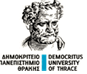 Παιδαγωγικό Τμήμα Δημοτικής Εκπαίδευσης Τομέας Ανθρωπιστικών και Κοινωνικών ΕπιστημώνΠαιδαγωγικό Τμήμα Δημοτικής Εκπαίδευσης Τομέας Ανθρωπιστικών και Κοινωνικών Επιστημών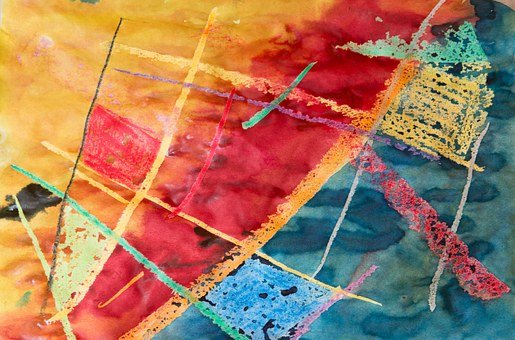 Ο Τομέας Ανθρωπιστικών και Κοινωνικών Επιστημών του Π.Τ.Δ.Ε.του Δ.Π.Θ. διοργανώνει διαδικτυακή σειρά διαλέξεων με θέμα Σύγχρονοι προβληματισμοίστις Κοινωνικές και Ανθρωπιστικές ΕπιστήμεςΣύνδεσμος:https://teams.microsoft.com/l/meetup-join/19%3a6KGRhZG8Ms_8TU0yfuWwVUV3LVzaw62KprT0gTMzLuo1%40thread.tacv2/1647334157978?context=%7b%22Tid%22%3a%228035113d-c2cd-41bd-b069-0815370690c7%22%2c%22Oid%22%3a%2227210ff3-f21b-41a8-8623-e225a16fbf34%22%7dΠρόγραμμαΠρόγραμμαΠαρασκευή 1η Απριλίου 202218.00 -20.30Ανιχνεύοντας την Ιστορική μνήμη των προσφύγων του 19221. Διαδρομές της ιστορικής μνήμης των Ελλήνων και Τούρκων ανταλλαγέντων του 1922,Άγγελος Παληκίδης, Αναπληρωτής Καθηγητής, Τμήμα Ιστορίας και Εθνολογίας, ΔΠΘ2. Η διαχείριση της μνήμης από το Εθνολογικό Μουσείο Θράκης (ΕΜΘ), Αγγελική Γιαννακίδου, Ιδρύτρια και Πρόεδρος του ΕΜΘΔιοργάνωση- Συντονισμός:  Βασιλική Θεοδώρου, Καθηγήτρια1. Διαδρομές της ιστορικής μνήμης των Ελλήνων και Τούρκων ανταλλαγέντων του 1922,Άγγελος Παληκίδης, Αναπληρωτής Καθηγητής, Τμήμα Ιστορίας και Εθνολογίας, ΔΠΘ2. Η διαχείριση της μνήμης από το Εθνολογικό Μουσείο Θράκης (ΕΜΘ), Αγγελική Γιαννακίδου, Ιδρύτρια και Πρόεδρος του ΕΜΘΔιοργάνωση- Συντονισμός:  Βασιλική Θεοδώρου, ΚαθηγήτριαΠαρασκευή 8 Απριλίου 202217.00 -19.30Γλωσσολογία και εκπαίδευση3. Γλωσσικές δεξιότητες και γλωσσικό σύστημα στο νέο Πρόγραμμα Σπουδών Νεοελληνικής Γλώσσας για το Δημοτικό, Ευγενία Μαγουλά, Καθηγήτρια ΠΤΔΕ,ΕΚΠΑ4. Οι νεοελληνικές διάλεκτοι και το Ιστορικό Λεξικό της Ακαδημίας Αθηνών: εφαρμογές στην Εκπαίδευση, Γεωργία Κατσούδα, Διευθύντρια Ερευνών, Ι.Λ.Ν.Ε, Ακαδημία ΑθηνώνΔιοργάνωση -Συντονισμός:Αγγελική Ευθυμίου, Καθηγήτρια3. Γλωσσικές δεξιότητες και γλωσσικό σύστημα στο νέο Πρόγραμμα Σπουδών Νεοελληνικής Γλώσσας για το Δημοτικό, Ευγενία Μαγουλά, Καθηγήτρια ΠΤΔΕ,ΕΚΠΑ4. Οι νεοελληνικές διάλεκτοι και το Ιστορικό Λεξικό της Ακαδημίας Αθηνών: εφαρμογές στην Εκπαίδευση, Γεωργία Κατσούδα, Διευθύντρια Ερευνών, Ι.Λ.Ν.Ε, Ακαδημία ΑθηνώνΔιοργάνωση -Συντονισμός:Αγγελική Ευθυμίου, ΚαθηγήτριαΠαρασκευή 27 Μαΐου 202217.00 -19.30Μειονοτικές ομάδες και ζητήματα συμπερίληψης στην εκπαίδευση5. Η υπέρβαση του γλωσσικού σεξισμού -Προτεραιότητα για ένα σύγχρονο και συμπεριληπτικό πανεπιστήμιο,Δήμητρα Κογκίδου, Καθηγήτρια, Π.Τ.Δ.Ε., Α.Π.Θ. Πρόεδρος της Επιτροπής Ισότητας των Φύλων, ΑΠΘ &  Συντονίστρια του Δικτύου των Επιτροπών Ισότητας των Φύλων στα ΑΕΙ6. Κοινωνιοψυχολογικές διαστάσεις της εκπαιδευτικής ένταξης μεταναστών και προσφύγων και διλήμματα επιπολιτισμοποίησης,  Λία Φίγγου,  Αναπληρώτρια Καθηγήτρια, Τμήμα Ψυχολογίας, Α.Π.Θ.Διοργάνωση-Συντονισμός: Δέσποινα Σακκά, Καθηγήτρια5. Η υπέρβαση του γλωσσικού σεξισμού -Προτεραιότητα για ένα σύγχρονο και συμπεριληπτικό πανεπιστήμιο,Δήμητρα Κογκίδου, Καθηγήτρια, Π.Τ.Δ.Ε., Α.Π.Θ. Πρόεδρος της Επιτροπής Ισότητας των Φύλων, ΑΠΘ &  Συντονίστρια του Δικτύου των Επιτροπών Ισότητας των Φύλων στα ΑΕΙ6. Κοινωνιοψυχολογικές διαστάσεις της εκπαιδευτικής ένταξης μεταναστών και προσφύγων και διλήμματα επιπολιτισμοποίησης,  Λία Φίγγου,  Αναπληρώτρια Καθηγήτρια, Τμήμα Ψυχολογίας, Α.Π.Θ.Διοργάνωση-Συντονισμός: Δέσποινα Σακκά, ΚαθηγήτριαΕπιστημονική ΕπιτροπήΑγγελική Ευθυμίου, Καθηγήτρια Γλωσσολογίας, Π.Τ.Δ.Ε, Δ.Π.Θ.Βασιλική Θεοδώρου, Καθηγήτρια Νεότερης και Σύγχρονης Ελληνικής Ιστορίας, Π.Τ.Δ.Ε, Δ.Π.Θ.Δέσποινα Σακκά, Καθηγήτρια Κοινωνικής Ψυχολογίας, Π.Τ.Δ.Ε, Δ.Π.Θ. Μαρία Αντωνίου, Μέλος ΕΔΙΠ, Π.Τ.Δ.Ε., Δ.Π.ΘΠληροφορίεςhttps://eled.duth.gr/Επιστημονική ΕπιτροπήΑγγελική Ευθυμίου, Καθηγήτρια Γλωσσολογίας, Π.Τ.Δ.Ε, Δ.Π.Θ.Βασιλική Θεοδώρου, Καθηγήτρια Νεότερης και Σύγχρονης Ελληνικής Ιστορίας, Π.Τ.Δ.Ε, Δ.Π.Θ.Δέσποινα Σακκά, Καθηγήτρια Κοινωνικής Ψυχολογίας, Π.Τ.Δ.Ε, Δ.Π.Θ. Μαρία Αντωνίου, Μέλος ΕΔΙΠ, Π.Τ.Δ.Ε., Δ.Π.ΘΠληροφορίεςhttps://eled.duth.gr/Επιστημονική ΕπιτροπήΑγγελική Ευθυμίου, Καθηγήτρια Γλωσσολογίας, Π.Τ.Δ.Ε, Δ.Π.Θ.Βασιλική Θεοδώρου, Καθηγήτρια Νεότερης και Σύγχρονης Ελληνικής Ιστορίας, Π.Τ.Δ.Ε, Δ.Π.Θ.Δέσποινα Σακκά, Καθηγήτρια Κοινωνικής Ψυχολογίας, Π.Τ.Δ.Ε, Δ.Π.Θ. Μαρία Αντωνίου, Μέλος ΕΔΙΠ, Π.Τ.Δ.Ε., Δ.Π.ΘΠληροφορίεςhttps://eled.duth.gr/